REQUERIMENTO Nº 30/2019Requer Voto de Pesar pelo falecimento do SR. Lázaro Ribeiro Garcia,  ocorrido recentemente. Senhor Presidente, Nos termos do Art. 102, Inciso IV, do Regimento Interno desta Casa de Leis, requeiro a Vossa Excelência que se digne a registrar nos Anais desta Casa de Leis voto de profundo pesar pelo falecimento do Sr. Lázaro Ribeiro Garcia , Ocorrido às 13:00h do dia 06/01/2019, com 73 anos de idade .Requeiro, ainda, que desta manifestação seja dada ciência aos seus familiares, encaminhando cópia do presente à Rua do Estanho, 1003 - Jardim Mollon, nesta cidade.Justificativa:O Sr. Lázaro Ribeiro Garcia tinha 73 de idade. Era casado com Valdete Neves Garcia, deixando os filhos: Edmilson, Roseli, Edson e Fernanda Cristina. Benquisto por todos os familiares e amigos, seu passamento causou grande consternação e saudades; todavia, sua memória há de ser cultuada por todos que em vida o amaram.Que Deus esteja presente nesse momento de separação e dor, para lhes dar força e consolo.É, pois, este o Voto, através da Câmara de Vereadores, em homenagem póstuma e em sinal de solidariedade.Plenário “Dr. Tancredo Neves”, em 08 de janeiro de 2.019. Cláudio Peressim-vereador-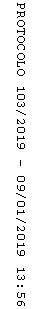 